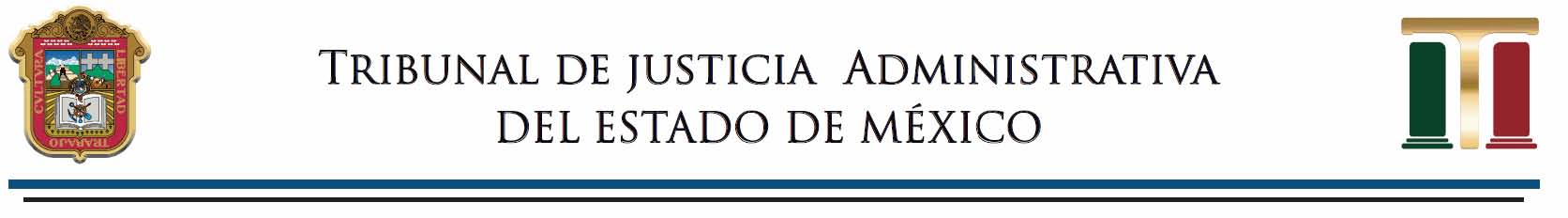 Leyenda de documentación oficial NOTIFICACIÓN PERSONAL: Con buscado en domicilio ÓRGANO: _________________________________ JUICIO, RECURSO O PROCEDIMIENTO: ________ En____________________________, Estado de México, siendo las ________ horas con ________ minutos del día ______________ del mes _____________ del dos mil ________, el Licenciado (NOMBRE DEL ACTUARIO), Actuario adscrito a la (SALA O SECCIÓN) Especializada en Materia de Responsabilidades Administrativas del Tribunal de Justicia Administrativa del Estado de México, con residencia en __________________________________, en la entidad, me constituí de forma plena y legal en el inmueble marcado con el número _____________ de la Calle _____________________________, Colonia _________________________, Municipio de ____________________, en esta entidad federativa, por ser éste el domicilio señalado para tal efecto en el ____________________, en el que se actúa y cerciorando de ser el domicilio buscado, por así indicarlo la nomenclatura del lugar y por las referencias obtenidas por los vecinos; lugar donde procedí a tocar el (la) __________________ y fui atendido por ______________________________________________, quien __________ se identificó ___________________________________________________________________ y dijo llamarse __________________________________________; a quien le hice saber el motivo de mi visita, previo a haberme identificado con este (a), por lo que con fundamento en los artículos 122, 175, 176 y 179 de la Ley de Responsabilidades Administrativas del Estado de México y Municipios; 61 fracciones I, III y IV de la Ley Orgánica del Tribunal de Justicia Administrativa del Estado de México; y 25 fracción I y 26 del Código de Procedimientos Administrativos de la citada entidad federativa, éste último de aplicación supletoria al procedimiento de responsabilidades administrativas, le notifiqué de manera personal el (la) (los) ___________________________ de _____________________________ del dos mil _____________, pronunciado (s) en el ____________________ al rubro indicado, por esta (Sección o Sala), del (la) (los) cual (es) hago entrega en copia simple en este acto y _________ firma de recibido; con lo cual se da por concluida la presente diligencia, siendo las _______ horas con ________ minutos del día de su inicio. Lo que hago constar para los efectos legales a que haya lugar. Doy fe. ACTUARIO (A)NOMBRE Y FIRMAFECHA: __________________________________________________FIRMA: ___________________